蟻害・腐朽検査診断報告書下記の建物に関して、蟻害及び腐朽の検査・診断を行った結果は、この蟻害・腐朽検査診断報告書のとおりです。記提出日：平成　　年　　月　　日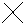 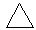 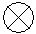 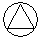 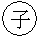 検査年月日平成　　　年　　　月　　　日蟻害・腐朽検査員氏名蟻害・腐朽検査員登録番号（　　　　）-（　　　　）-（　　　）-（　　　　）所属事業所所属事業所住所・連絡先〒電話番号：　　　　　　　　　　　　　　　　　　　ＦＡＸ：　　　　　　　　　　　　　　　　　　　　建物概要および増改築等の履歴建物概要および増改築等の履歴建物概要および増改築等の履歴建物概要および増改築等の履歴建物概要および増改築等の履歴検査建物の概要建物構造在来軸組構法　　枠組壁工法　　木質パネル構法　　丸太組構法鉄骨造　　ＲＣ造　　その他（　　　　　　　　　　　　　　）在来軸組構法　　枠組壁工法　　木質パネル構法　　丸太組構法鉄骨造　　ＲＣ造　　その他（　　　　　　　　　　　　　　）在来軸組構法　　枠組壁工法　　木質パネル構法　　丸太組構法鉄骨造　　ＲＣ造　　その他（　　　　　　　　　　　　　　）在来軸組構法　　枠組壁工法　　木質パネル構法　　丸太組構法鉄骨造　　ＲＣ造　　その他（　　　　　　　　　　　　　　）建物階数平屋建て　　２階建て　　３階建て　　集合住宅　　階平屋建て　　２階建て　　３階建て　　集合住宅　　階平屋建て　　２階建て　　３階建て　　集合住宅　　階平屋建て　　２階建て　　３階建て　　集合住宅　　階建物面積延べ床面積：　　　㎡１階床面積：　　　㎡　２階床面積　　　㎡　３階床面積　　　㎡延べ床面積：　　　㎡１階床面積：　　　㎡　２階床面積　　　㎡　３階床面積　　　㎡延べ床面積：　　　㎡１階床面積：　　　㎡　２階床面積　　　㎡　３階床面積　　　㎡延べ床面積：　　　㎡１階床面積：　　　㎡　２階床面積　　　㎡　３階床面積　　　㎡検査建物の履歴竣工年月（西暦）　　　　　年　　月（経過年数　　年　　ヶ月）　　不明　　　　　年　　月（経過年数　　年　　ヶ月）　　不明　　　　　年　　月（経過年数　　年　　ヶ月）　　不明　　　　　年　　月（経過年数　　年　　ヶ月）　　不明増改築新築時防腐・防蟻処理なし　　あり　　不明　　該当箇所なしなし　　あり　　不明　　該当箇所なしなし　　あり　　不明　　該当箇所なしなし　　あり　　不明　　該当箇所なし防蟻・防腐処理履歴　　　　　年　　月　内容：　　　　　年　　月　内容：　　　　　年　　月　内容：　　　　　年　　月　内容：防蟻・防腐処理履歴　　　　　年　　月　内容：　　　　　年　　月　内容：　　　　　年　　月　内容：　　　　　年　　月　内容：防蟻・防腐処理履歴　　　　　年　　月　内容：　　　　　年　　月　内容：　　　　　年　　月　内容：　　　　　年　　月　内容：建物各部の構造および敷地・床下環境建物各部の構造および敷地・床下環境建物各部の構造および敷地・床下環境建物各部の構造および敷地・床下環境建物各部の構造および敷地・床下環境基礎基礎構造布基礎　　べた基礎　　布基礎+土間コン打ち　　その他（　　　　）布基礎　　べた基礎　　布基礎+土間コン打ち　　その他（　　　　）布基礎　　べた基礎　　布基礎+土間コン打ち　　その他（　　　　）布基礎　　べた基礎　　布基礎+土間コン打ち　　その他（　　　　）床下換気口換気口　　ねこ土台　　併用換気口　　ねこ土台　　併用換気口　　ねこ土台　　併用換気口　　ねこ土台　　併用基礎外周部の換気口個数　　　ヶ所個数　　　ヶ所個数　　　ヶ所個数　　　ヶ所各部構造屋根形状切妻　　寄棟　　入母屋　　その他（　　　　　　　　　　　　　　）切妻　　寄棟　　入母屋　　その他（　　　　　　　　　　　　　　）切妻　　寄棟　　入母屋　　その他（　　　　　　　　　　　　　　）切妻　　寄棟　　入母屋　　その他（　　　　　　　　　　　　　　）屋根葺材瓦　　スレート　　金属板　　その他（　　　　　　　　　　　　　）瓦　　スレート　　金属板　　その他（　　　　　　　　　　　　　）瓦　　スレート　　金属板　　その他（　　　　　　　　　　　　　）瓦　　スレート　　金属板　　その他（　　　　　　　　　　　　　）外壁仕上１階部分：　　　　　　　　　２階部分：３階部分：１階部分：　　　　　　　　　２階部分：３階部分：１階部分：　　　　　　　　　２階部分：３階部分：１階部分：　　　　　　　　　２階部分：３階部分：ユニットバス　　在来浴室在来浴室の　　床：　　　　　　壁：　　　　　　天井：ユニットバス　　在来浴室在来浴室の　　床：　　　　　　壁：　　　　　　天井：ユニットバス　　在来浴室在来浴室の　　床：　　　　　　壁：　　　　　　天井：ユニットバス　　在来浴室在来浴室の　　床：　　　　　　壁：　　　　　　天井：敷地・床下環境通風状態良い　　普通　　悪い　　不明良い　　普通　　悪い　　不明良い　　普通　　悪い　　不明良い　　普通　　悪い　　不明土壌の湿気具合乾いている　　作業服が少し濡れる　　作業服から下着まで濡れる乾いている　　作業服が少し濡れる　　作業服から下着まで濡れる乾いている　　作業服が少し濡れる　　作業服から下着まで濡れる乾いている　　作業服が少し濡れる　　作業服から下着まで濡れる土壌のカビ・キノコ・雑草生えていない生えている（カビ　キノコ　雑草　その他　　　　　　　　　　　　）生えていない生えている（カビ　キノコ　雑草　その他　　　　　　　　　　　　）生えていない生えている（カビ　キノコ　雑草　その他　　　　　　　　　　　　）生えていない生えている（カビ　キノコ　雑草　その他　　　　　　　　　　　　）不快害虫の発生状況発生していない発生している（ナメクジ　カマドムシ　ゲジゲジ　クモ　ムカデ　　　　　　　ゴキブリ　クロアリ　アカアリ　その他　　　　　　）発生していない発生している（ナメクジ　カマドムシ　ゲジゲジ　クモ　ムカデ　　　　　　　ゴキブリ　クロアリ　アカアリ　その他　　　　　　）発生していない発生している（ナメクジ　カマドムシ　ゲジゲジ　クモ　ムカデ　　　　　　　ゴキブリ　クロアリ　アカアリ　その他　　　　　　）発生していない発生している（ナメクジ　カマドムシ　ゲジゲジ　クモ　ムカデ　　　　　　　ゴキブリ　クロアリ　アカアリ　その他　　　　　　）状況状況状況状況状況羽アリ飛来の有無・時期飛来なし　　飛来あり（飛来時期　　　月頃）飛来なし　　飛来あり（飛来時期　　　月頃）飛来なし　　飛来あり（飛来時期　　　月頃）飛来なし　　飛来あり（飛来時期　　　月頃）羽アリの発生なし　　建物外周　　ベランダ　　玄関　　勝手口　　浴室その他（　　　　　　　　　　　　　　　　　　　　　　　　　　）なし　　建物外周　　ベランダ　　玄関　　勝手口　　浴室その他（　　　　　　　　　　　　　　　　　　　　　　　　　　）なし　　建物外周　　ベランダ　　玄関　　勝手口　　浴室その他（　　　　　　　　　　　　　　　　　　　　　　　　　　）なし　　建物外周　　ベランダ　　玄関　　勝手口　　浴室その他（　　　　　　　　　　　　　　　　　　　　　　　　　　）シロアリの喰害および腐朽・カビの状況検査結果シロアリの喰害および腐朽・カビの状況検査結果シロアリの喰害および腐朽・カビの状況検査結果シロアリの喰害および腐朽・カビの状況検査結果シロアリの喰害および腐朽・カビの状況検査結果シロアリの種類シロアリの種類建物外周囲建物外周囲食害なし　（　　　　　　）食害なし　（　　　　　　）なし　建物の外壁等建物の外壁等[室内]壁・床・建具・家具[室内]壁・床・建具・家具[小屋組・天井]梁・桁・母屋・垂木[小屋組・天井]梁・桁・母屋・垂木[床下]床下木部等[床下]床下木部等